Анкета № 1для определения сметной стоимости работ по дезинфекции вентиляционных системпо адресу_______________________________________________________________Контактное лицо: _______________________________Телефон/email: __________________________________- Количества зданий (корпусов) с этажностью и площадями м2. ___________________ _________________________________________________________________№№п/пНаименование услугиДа/нетКол-во1.Проектная документация /планы, схемы вентиляции 2.Доступ  к элементам вентиляции /высота залегания вен. каналов3.Высота потолков/ исполнение 4.Наличие подъемного механизма /тип5.Монтажные/демонтажные работы.6.Наличие инспекционных/сервисных  лючков7.Размеры воздуховодов  прямоугольного сечения 8.Размеры воздуховодов круглого сечения9.Проведение санитарно-эпидемиологического обследования оборудования систем общей вентиляции, оценка общего состояния. Акт10Дезинфекция приточных вентиляционных установок11.Очистка  приточных вентиляционных установок12. Сухая чистка системы вентиляции (диффузоры, решётки)13.Дезинфекция системы вентиляции14.Сухая механическая очистка воздуховодов 15.Видео инспекция  /фото -видео фиксация16.Очистка от жировых отложений 17.Очистка мангала от копоти18.Забор смывов из систем приточной вентиляции, проведение исследования отобранных образцов в сертифицированной микробиологической лаборатории с оформлением Протокола исследования смывов из общей системы  вентиляции19.Установка лючков  инспекционных20.Оформление журнала по очистке и дезинфекции системы вентиляции21.Крышные работы вент. установки22.Замена элементов вентиляции 23.Доступ электроэнергии24.Доступ водоснабжению25.Дополнительные работы/услуги указать № п/пНаименование системыКол-воКомментарий1Воздуховоды (Трассы), Требуется указать метраж воздуховодов в кв.м., либо в погонных метрах.2Вентиляционная установка -Приточные установки -Вытяжные установки -Приточно-вытяжные установкиТребуется уточнить есть ли в здании (помещении) вентиляционная установка.3Указать количество вентиляционных решеток (Решеток воздухораспределителей), диффузоров.3Указать количество вентиляционных решеток (Решеток воздухораспределителей), диффузоров.4Вытяжные зонты5КондиционерыУказать количество внутренних блоков, а также внешних блоков, находящихся на улице в случае необходимости их очистки.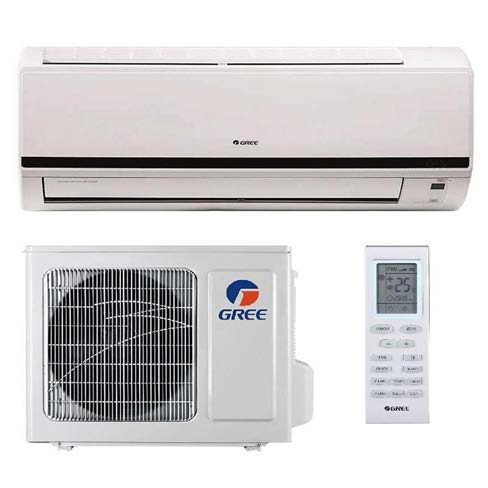 6После работ по дезинфекции требуется произвести отбор проб на общее микробное число. (Смывы на ОМЧ).Указать количество отбираемых смывов. Как правило, рассчитывается по количеству вентиляционных установок кондиционеров.7Указать метраж потолковУказать время проведения работДанные сведения необходимы для расчета стоимости услуг.